Uchwała nr PANS-BRE-0003/94/22Senatu Państwowej Akademii Nauk Stosowanych w Przemyśluz dnia 14 listopada 2022 r.w sprawie procedury dyplomowania na kierunkach studiów w Państwowej Akademii Nauk Stosowanych w PrzemyśluNa podstawie art. 76 ustawy z dnia 20 lipca 2018 r. Prawo o szkolnictwie wyższym i nauce 
(t.j. Dz. U. z 2022 poz. 574, ze zm.), Rozporządzenia Ministra Nauki i Szkolnictwa Wyższego z dnia 27 września 2018 roku w sprawie studiów (t.j. Dz. U. z 2021 r. poz. 661, z późn. zm.) w związku z Regulaminem studiów oraz w związku ze Statutem Państwowej Akademii Nauk Stosowanych w Przemyślu, Senat Państwowej Akademii Nauk Stosowanych w Przemyślu uchwala, co następuje:§ 1W celu doskonalenia wewnętrznego systemu zapewnienia jakości kształcenia w Państwowej Akademii Nauk Stosowanych w Przemyślu wprowadza się od roku akademickiego 2022/2023 na kierunkach studiów pierwszego i drugiego stopnia procedurę dyplomowania.Procedurę dyplomowania na kierunku „pielęgniarstwo” regulują odrębne przepisy.Ustala się jednolite wzory formularzy dotyczących procedury dyplomowania, które stanowią załączniki do niniejszej Uchwały:wzór strony tytułowej pracy dyplomowej – załącznik nr 1;wzór oświadczenia promotora pracy dyplomowej – załącznik nr 2;wzór oświadczenia dyplomanta o samodzielnym wykonaniu pracy dyplomowej – załącznik nr 3;wzór formularza oceny pracy dyplomowej – załącznik nr 4;wzór podania o dopuszczenie do egzaminu dyplomowego – załącznik nr 5;wzór formularza protokołu egzaminu dyplomowego – załącznik nr 6;wzór oświadczenia dyplomanta o pracy dyplomowej na nośniku elektronicznym – załącznik nr 7;wzór oświadczenia dyplomanta dotyczący sposobu wykorzystania pracy – załącznik nr 8.Ustala się standaryzację egzemplarza pracy dyplomowej przeznaczonego do archiwum jako dwustronny wydruk pracy z miękką oprawą i dołączoną do niego wersją elektroniczną wraz z opisem na płycie CD lub DVD.Zobowiązuje się dyrektorów instytutów do opracowania Opisu procedury dyplomowania dla poszczególnych kierunków studiów w oparciu o Regulamin studiów.Opis procedury dyplomowania zatwierdza Rektor lub osoba upoważniona.Symbole Uczelni używane w Opisie procedury dyplomowania muszą być zgodne z określonymi w systemie identyfikacji wizualnej Państwowej Akademii Nauk Stosowanych w Przemyślu.§ 2Opis procedury dyplomowania powinien zawierać:wytyczne dotyczące pisania pracy dyplomowej;wytyczne dotyczące przeprowadzenia egzaminu dyplomowego;standaryzację pisania pracy dyplomowej;wytyczne dotyczące postępowania przy weryfikacji prac dyplomowych 
z zastosowaniem Jednolitego Systemu Antyplagiatowego.Praca dyplomowa zweryfikowana przez system antyplagiatowy i uznana przez promotora za niesamodzielną nie stanowi podstawy do nadania tytułu zawodowego. O nieprzyjęciu pracy dyplomowej i niedopuszczeniu dyplomanta do jej obrony dyrektor instytutu powiadamia dyplomanta w formie pisemnej. Egzemplarz rozstrzygnięcia wraz z raportem podobieństwa wygenerowanym z Jednolitego Systemu Antyplagiatowego oraz opinią promotora zostaje złożona w dokumentacji przebiegu studiów.§ 3Tracą moc: Uchwała nr 71/2019 Senatu Państwowej Wyższej Szkoły Wschodnioeuropejskiej w Przemyślu z dnia 8 lipca 2019 roku w sprawie procedury dyplomowania na kierunkach studiów w Państwowej Wyższej Szkole Wschodnioeuropejskiej w Przemyślu ze zmianami wprowadzonymi Uchwałą nr PWSW-SEK-0003/78/21 Senatu Państwowej Wyższej Szkoły Wschodnioeuropejskiej w Przemyślu z dnia 22 listopada 2021 r. oraz Uchwała nr 85/2019 Senatu Państwowej Wyższej Szkoły Wschodnioeuropejskiej w Przemyślu z dnia 16 września 2019 r. w sprawie procedury dyplomowania na kierunkach studiów drugiego stopnia w Państwowej Wyższej Szkole Wschodnioeuropejskiej w Przemyślu ze zmianami wprowadzonymi Uchwałą nr PWSW-SEK-0003/79/21 Senatu Państwowej Wyższej Szkoły Wschodnioeuropejskiej w Przemyślu z dnia 22 listopada 2021 r.§ 4Uchwała wchodzi w życie z dniem podjęcia.Załącznik nr 1 do uchwały nr PANS-BRE-0003/94/22Senatu PANS w Przemyślu z dnia 14 listopada 2022 r.Godło PANS w Przemyślu zgodnie z Systemem Identyfikacji WizualnejPaństwowej Akademii Nauk Stosowanych w Przemyślu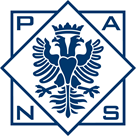 PAŃSTWOWA AKADEMIA NAUK STOSOWANYCHW PRZEMYŚLUWYDZIAŁ ……………………………………..INSTYTUT …………………………………….Imię/imiona i nazwisko dyplomantaTYTUŁ PRACY DYPLOMOWEJPraca licencjacka / Praca inżynierska / Praca magisterska*Kierunek ...............Studia pierwszego/drugiego stopnia*Studia stacjonarne/niestacjonarne*Praca wykonana pod kierunkiemTytuł, stopień naukowy, imię i nazwisko promotoraPrzemyśl  20….. rok*stronę tytułową należy odpowiednio dostosowaćZałącznik nr 2 do uchwały nr PANS-BRE-0003/94/22Senatu PANS w Przemyślu z dnia 14 listopada 2022 r.Przemyśl, ………………………..Wydział …………………………….pieczęć instytutuImię/imiona i nazwisko: …………………Nr albumu: ……………………….Studia stacjonarne/niestacjonarne* pierwszego/drugiego* stopniaKierunek: …………………….Tytuł pracy dyplomowej: ……………………………………………………………………..……………………………………………………………………………………………………………………………………………………………………………………………………Imię i nazwisko, tytuł, stopień naukowy promotora: ……………………………………………………………………………………………………………………………………………OŚWIADCZENIE PROMOTORA PRACY DYPLOMOWEJOświadczam, że niniejsza praca dyplomowa została wykonana pod moim kierunkiem jako promotora. Praca przeszła pozytywnie weryfikację przez Jednolity System Antyplagiatowy. Stwierdzam, iż spełnia ona warunki do przedstawienia jej w postępowaniu o nadanie tytułu zawodowego: ……………………………..…………………………………..……….………………………………………..podpis  promotora* niepotrzebne skreślićZałącznik nr 3 do uchwały nr PANS-BRE-0003/94/22Senatu PANS w Przemyślu z dnia 14 listopada 2022 r.Przemyśl, ...................................................Wydział …………………………….pieczęć instytutuImię/imiona i nazwisko ………………………………………………Nr albumu: ………...................Kierunek ..................................Studia stacjonarne/niestacjonarne* pierwszego/drugiego* stopniaOŚWIADCZENIE DYPLOMANTA O SAMODZIELNYM WYKONANIU PRACYOświadczam, że przedkładana przeze mnie praca dyplomowa pt. …………………………………………………………………………………………………………………………………………………………………………………… …………...……………………………………………………………………………………………………………………..………..………została napisana przeze mnie samodzielnie. Jednocześnie oświadczam, że w/w praca:Nie narusza praw autorskich w rozumieniu ustawy z dnia 4 lutego 1994 r. o prawie autorskim i prawach pokrewnych oraz dóbr osobistych chronionych prawem cywilnym, a także nie zawiera danych i informacji, które uzyskałem/am w sposób niedozwolony.Wszystkie przytoczone w pracy teksty dosłowne innych autorów udokumentowane zostały w formie dopuszczalnych cytatów. Dane, stwierdzenia i poglądy autorów przytoczone w pracy niedosłownie, opatrzone zostały odpowiednimi odsyłaczami.Nie była wcześniej podstawą żadnej innej procedury związanej z nadawaniem tytułu zawodowego, stopni lub tytułów naukowych.Jednocześnie przyjmuję do wiadomości, że w przypadku stwierdzenia popełnienia przeze mnie czynu polegającego na przypisaniu sobie autorstwa istotnego fragmentu lub innych elementów cudzej pracy względnie ustalenia naukowego, Rektor stwierdzi nieważność postępowania w sprawie nadania mi tytułu zawodowego - art. 77 ust. 5 ustawy z dnia 20 lipca 2018 r. Prawo o szkolnictwie wyższym i nauce.………………………………………………………………Podpis* niepotrzebne skreślićZałącznik nr 4 do uchwały nr PANS-BRE-0003/94/22Senatu PANS w Przemyślu z dnia 14 listopada 2022 r.Przemyśl, ….……………………Wydział ………………….pieczęć instytutu							Pan/Pani……………………………………………..……							…………………………………………………..Proszę o ocenę załączonej pracy dyplomowej pt.: …………………..……………………………………………………………………………………………………………………………..…………………………………………………………………………………………………..Studenta ………………..………………………………………………………………..……..Nr albumu: ……………………….Studia stacjonarne/niestacjonarne* pierwszego/drugiego* stopniaKierunek ...……………………………………………………………………………………..Egzamin dyplomowy przewiduje się w dniu ………………….……………………………...									Dyrektor Instytutu									………………….………………* niepotrzebne skreślićOCENA PRACY DYPLOMOWEJTytuł pracy dyplomowej ………………………………………………………………………..…………………………………………………………………………………………………...…………………………………………………………………………………………………...Imię/imiona i nazwisko ..………………………………………………………….…………….Nr albumu…………….Studia stacjonarne/niestacjonarne* pierwszego/drugiego* stopniaImię i nazwisko promotora / recenzenta* ……..………………………………………………..Wydział …………………………………………………………………………………………Instytut ………………………………………………………………………………………….Kierunek: ……………………………………………………………………………………….1. Czy treść pracy odpowiada tematowi określonemu w tytule …………………………………………………………………………………………………………………………………2. Ocena układu pracy, struktury układu treści, kolejność rozdziałów, kompletności tez, itp.……………………………………………………………………………………………………………………………………………………………………………………………………3. Merytoryczna ocena pracy …………………………………………………………………………………………………………………………………………………………………………………………………………………………………………………………………………………………………………………………………………………………………………4. Inne uwagi ………………………………………………………………………………….……………………………………………………………………………………………………………………………………………………………………………………………………5. Czy i w jakim zakresie praca stanowi nowe ujęcie problemu ……………………………….…………………………………………………………………………………………………..…………………………………………………………………………………………………..6. Charakterystyka doboru i wykorzystania źródeł ……………………………………….........…………………………………………………………………………………………………..…………………………………………………………………………………………………..7. Ocena formalnej strony pracy (poprawność języka, opanowanie techniki pisania pracy, spis rzeczy, odsyłacze) …………………………………………………………………………………………………………………………………………………………………………………..…………………………………………………………………………………………………..8. Sposób wykorzystania pracy (publikacja, udostępnienie instytucjom, materiał źródłowy) ………………………………………………………………………………………………….………………………………………………………………………………………………….9. Pracę oceniam jako: …………………………………………………………………………………………………………data, podpis* niepotrzebne skreślićZałącznik nr 5 do uchwały nr PANS-BRE-0003/94/22Senatu PANS w Przemyślu z dnia 14 listopada 2022 r.									Przemyśl, ............................Wydział ………………….pieczęć instytutuImię/imiona i nazwisko ………………………………………………Nr albumu: ………...................Kierunek ..................................Studia stacjonarne/niestacjonarne* pierwszego/drugiego* stopniaDyrektor Instytutu …….Uprzejmie proszę o dopuszczenie mnie do egzaminu dyplomowego oraz wyznaczenie terminu tego egzaminu. Wszystkie zajęcia określone w programie studiów zaliczyłem/-am, a praca dyplomowa została przyjęta w dniu ………………………………………… przez ………………………………………………………………………………………………………………………………………………(imię i nazwisko promotora)								………………………………									podpis studenta* niepotrzebne skreślićDecyzja Dyrektora Instytutu:…………………………………………………………………………………………………………………………………………………………………………………………………………………………Termin egzaminu dyplomowego: ………………………………………………………………………..……………………………………….podpis DyrektoraZałącznik nr 6 do uchwały nr PANS-BRE-0003/94/22Senatu PANS w Przemyślu z dnia 14 listopada 2022 r.								Przemyśl, …………………………………Wydział ………………….pieczęć instytutuPROTOKÓŁ EGZAMINU DYPLOMOWEGOImię/imiona i nazwisko studenta: ………………………………………………………………Numer albumu: ………………………………………….Kierunek: ………………………………………………...Studia stacjonarne/niestacjonarne* pierwszego/drugiego* stopniaData egzaminu: ..............................................................................Komisja egzaminacyjna w składzie:Przewodniczący(imiona i nazwisko, tytuł/stopień): ………………………………………….......Promotor (imiona i nazwisko, tytuł/stopień): ……………………………………………………..Recenzent (imiona i nazwisko, tytuł/stopień): ……………………………………………………Tytuł pracy: ……………………………………………………………………………………..…………………………………………………………………………………………………..…………………………………………………………………………………………………..Średnia ocen uzyskana w okresie studiów (A): ………………………………………………..Ocena pracy dyplomowej (B): …………………………………………………………………Egzamin dyplomowyPytanie nr 1: ………………………………………………………………………………………………………………………….…………………………………………………………….Ocena odpowiedzi nr 1: ………………………………...………………………………………Pytanie nr 2: …………………………………………………………………………………….…………………………………………………………………………………………………..Ocena odpowiedzi nr 2: ……………………………………..………………………………….Pytanie nr 3: …………………………………………………………………………………….…………………………………………………………………………………………………...Ocena odpowiedzi nr 3: …………………………..……………………………………………Ocena egzaminu dyplomowego (C) ………………….…………………………………………Średnia ważona (0,5*[A]+0,25*[B]+0,25*[C]): ………+……………+………… = ………….Ostateczny wynik studiów: …………………………………………………………………….Uzyskany tytuł  zawodowy: ........................................................................................................Podpisy członków komisji egzaminacyjnej:……………………………………………………………….……………………………………………………………….……………………………………………………………….* niepotrzebne skreślićZałącznik nr 7 do uchwały nr PANS-BRE-0003/94/22Senatu PANS w Przemyślu z dnia 14 listopada 2022 r.Przemyśl, ...................................................Wydział …………………………………pieczęć instytutuImię/imiona i nazwisko ………………………………………………Nr albumu: ………...................Kierunek ..................................Studia stacjonarne/niestacjonarne* pierwszego/drugiego* stopniaOŚWIADCZENIE STUDENTA O PRACY DYPLOMOWEJ NA NOŚNIKU ELEKTRONICZNYM	Oświadczam, że tekst mojej pracy dyplomowej, zapisany na płycie CD/DVD*, złożonej w Instytucie …………………………………….… Państwowej Akademii Nauk Stosowanych w Przemyślu jest identyczny ze złożonym tekstem wydrukowanym.			……………………………………..podpis studenta*niepotrzebne skreślićZałącznik nr 8 do uchwały nr PANS-BRE-0003/94/22Senatu PANS w Przemyślu z dnia 14 listopada 2022 r.Przemyśl, ...................................................Wydział ………………………………pieczęć instytutuImię/imiona i nazwisko ………………………………………………Nr albumu: ………...................Kierunek ..................................Studia stacjonarne/niestacjonarne* pierwszego/drugiego* stopniaTytuł pracy dyplomowej: ....................................................................................................................................................................................................................................................................................................................................................................................................................................................................................................................................................................Promotor pracy dyplomowej: …………………………………………………………………………………………………….	imię i nazwisko, tytuł i stopień naukowy /tytuł zawodowy promotoraO Ś W I A D C Z E N I E	Ja, niżej podpisana(ny) wyrażam zgodę na korzystanie przez Państwową Akademię Nauk Stosowanych w Przemyślu z utworu, jakim jest praca dyplomowa mojego autorstwa – 
do celów dydaktycznych lub badań naukowych prowadzonych w Uczelni, przy zachowaniu ochrony wynikającej z ustawy z dnia 4 lutego 1994 roku o prawie autorskim i prawach pokrewnych.……………………………………………………..data i podpis studenta*niepotrzebne skreślić